МУ «ОДУ Ножай-Юртовского района»Муниципальное бюджетное дошкольное образовательное учреждение «ДЕТСКИЙ САД С. ЗАНДАКНОЖАЙ-ЮРТОВСКОГО МУНИЦИПАЛЬНОГО РАЙОНА» (МБДОУ «Детский сад с. Зандак»)МУ «Нажи-Юьртан кIоштан ШХЬДУО»Муниципальни бюджетни школал хьалхарчу дешаран учреждени«НАЖИ-ЮЬРТАН МУНИЦИПАЛЬНИ КIОШТАН ЗАНДАКЪА ЮЬРТАН БЕРИЙН БЕШ» (МБШХЬДУ «Зандакъа юьртан берийн беш»)Отчет о проведенных мероприятиях по реализации Единой Концепции духовно-нравственного  воспитания и развития подрастающего поколения   МБДОУ «Детский сад с.Зандак» за  IV квартал 2019 года.с. Зандак - 2019 годВо исполнение плана работы по реализации Единой Концепции  духовно-нравственного нравственного воспитания и развития подрастающего поколения в МБДОУ «Детский сад с.Зандак» в течение четвертого  квартала проводились мероприятия по популяризации традиционных и духовных ценностей.С целью формирования целостного представления о молодежи Чеченской Республики, приобщение к культурному наследию родного края, воспитания патриотизма и любви к родному краю, с 2-4 октября 2019 года,  были проведены мероприятия во всех возрастных группах, посвященные Дню молодежи Чеченской Республики. 2 октября среди воспитанников средней и старшей групп прошел детский спортивный праздник «Веселые старты». Дети соревновались в ловкости, быстроте и дружбе.3 октября 2019 года, среди воспитанников детского сада состоялся конкурс детских рисунков ко Дню Молодежи ЧР. Завершилась праздничная неделя, посвященная Дню Молодежи торжественным мероприятием 4 октября 2019 года. В мероприятии участвовали воспитанники детского сада и воспитатели.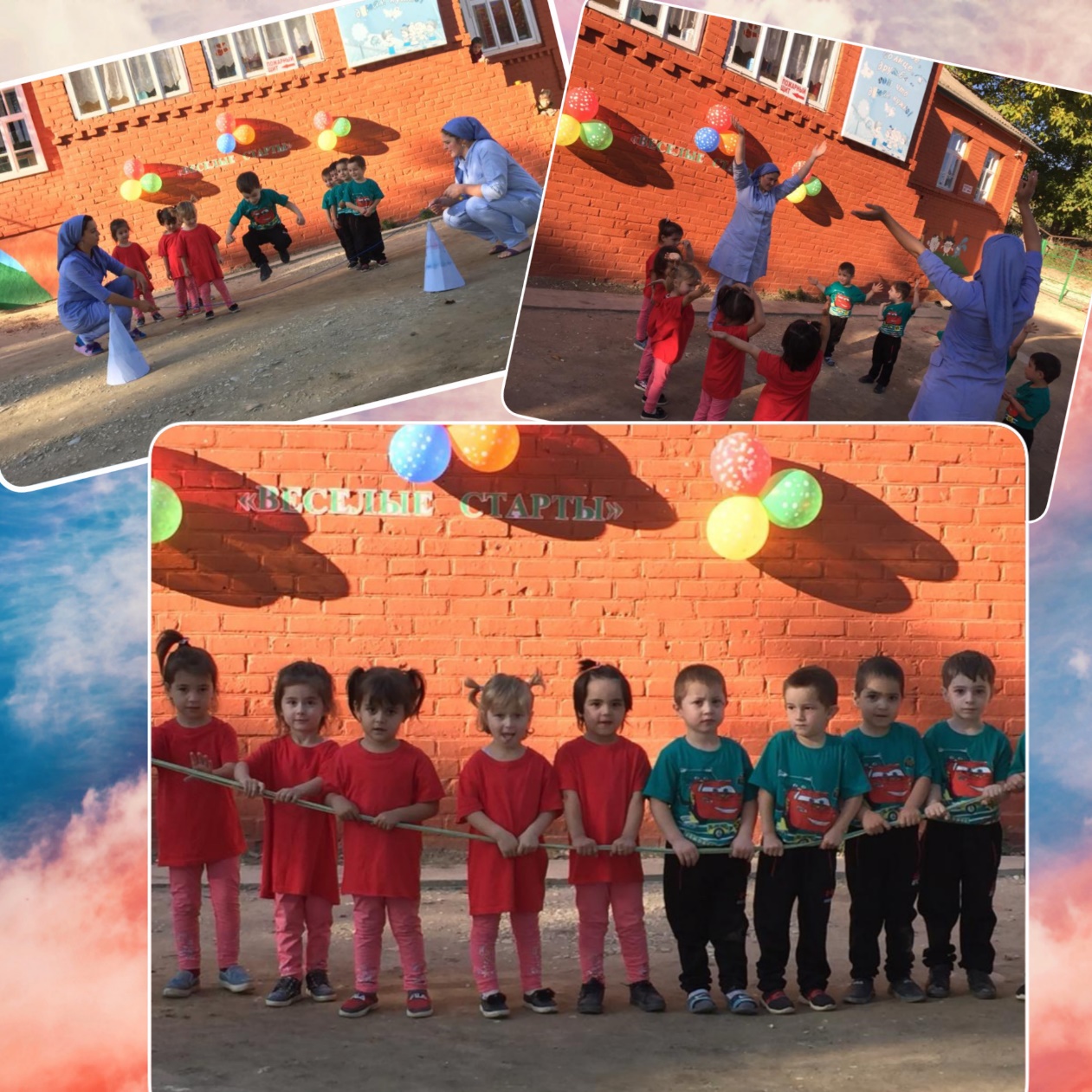 21 октября 2019 года, с сотрудниками детского сада проведена беседа на тему: «Толкование традиционного ислама, суфизма, тариката, а также о зле и негативных последствиях распространения ваххабизма и других течений, противоречащих основам традиционного ислама».Беседу провел ответственный по ДНВ - Хайдарлаев Мовсар Вахаевич. В ходе беседы до сотрудников детского сада доведены сведения о значении слова «Суфизм», «Тарикат». И что в суфизме нет ничего противоречащего шариату.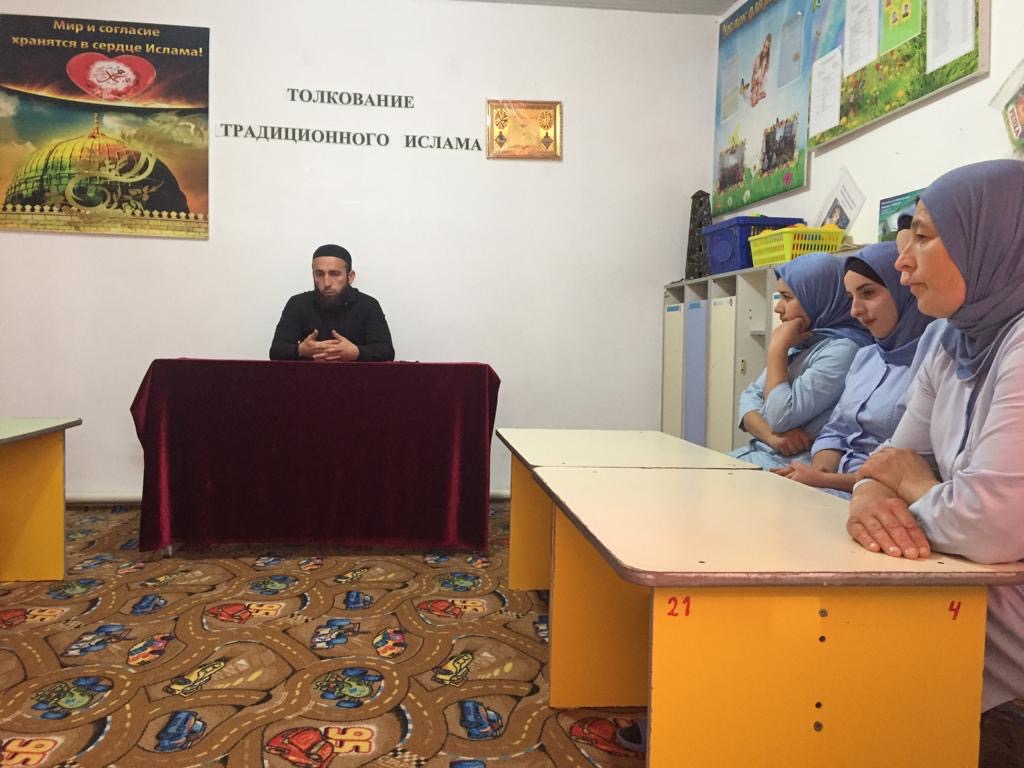 30 октября 2019 года, воспитатели, согласно плану мероприятий ко Дню народного единства,  провели беседы по группам на тему: «Дружба народов». 	День народного единства - один из самых молодых праздников нашей страны, который отмечается в соответствии с Федеральным законом «О днях воинской славы и памятных датах России».	1 ноября в детском саду проводился конкурс стихов «Мы-едины!», где участвовали  дети старшей и средней группы детского сада.Завершилась праздничная неделя, посвященная Дню народного единства торжественным мероприятием 4 ноября 2019 года. В мероприятии участвовали воспитанники детского сада и воспитатели.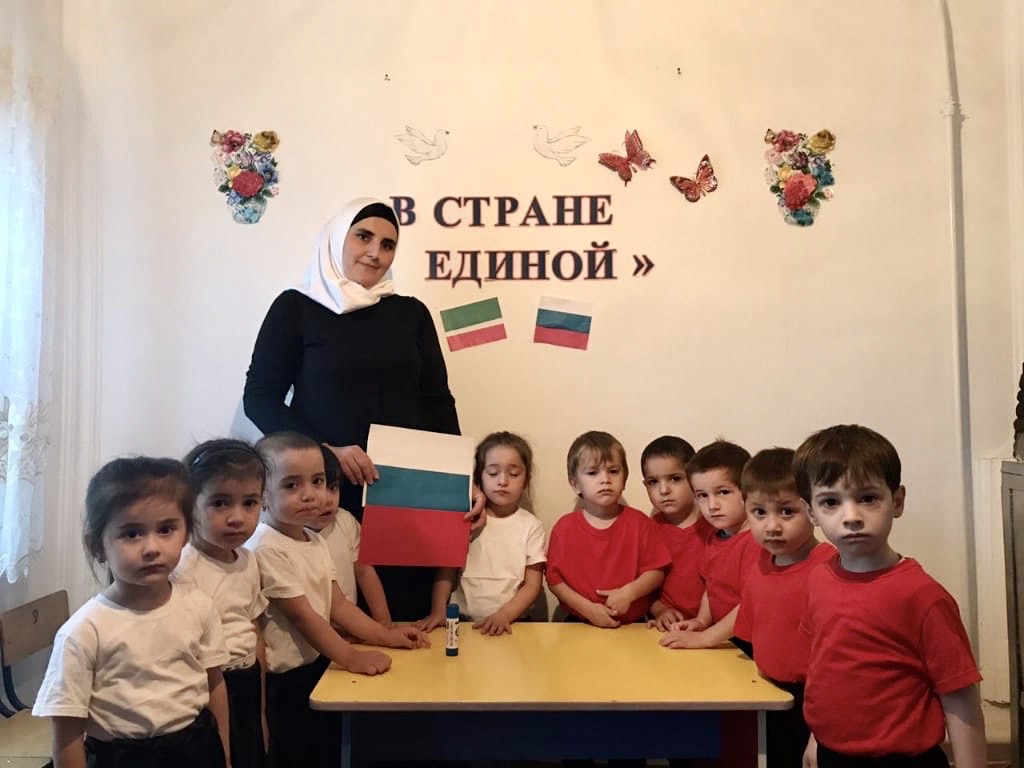 В целях воспитания у детей уважения и почитания пророка Мухаммада (ﷺ), в МБДОУ «Детский сад с.Зандак» с 4-8 ноября 2019 года провели мероприятия  в честь Дня рождения Пророка Мухаммада (да благословит Его Аллах и приветствует). В связи с наступлением месяца Раббиуль-аль-Авваль, который является одним из самых значимых для мусульман, с  4-8 ноября 2019 года, в младших группах были проведены беседы, посвященные жизни  и деятельности Пророка Мухаммеда (ﷺ). Задаева З.Ш. рассказала о пророчестве посланника Аллаха (да благославит его Аллах и приветствует)  и жизни, которая стала для верующих эталоном нравственности. 5 ноября 2019 года, в детском саду прочитали Мовлид, в честь  празднования Дня рождения Пророка Мухаммада  (да благословит  Его Всевышний и приветствует).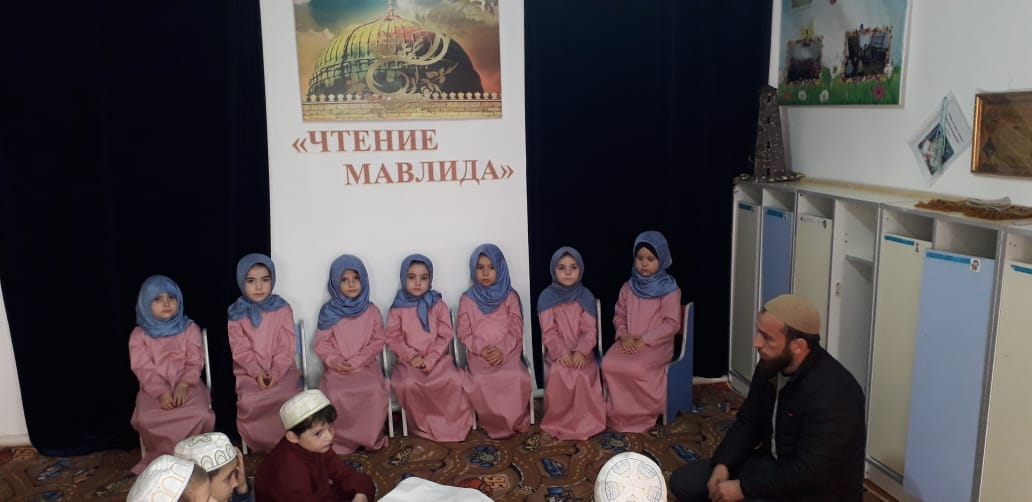 6 ноября в средней группе провели мероприятие, посвященное Дню рождения пророка Мухаммада на тему «Пророк Мухаммад (ﷺ)» Дети с интересом слушали воспитателя, отвечали на вопросы, также прочитали и суры из Священного Корана. 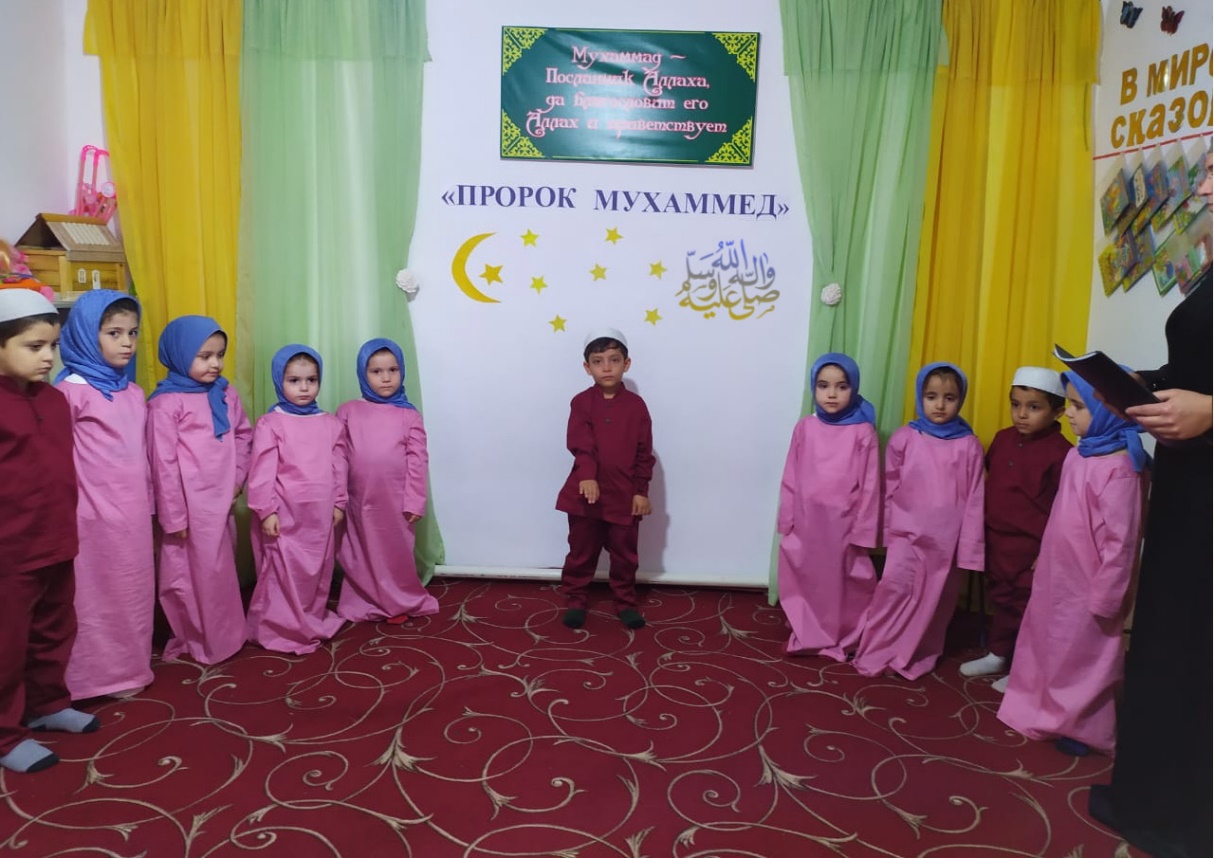 На основании плана мероприятий по реализации Единой Концепции духовно-нравственного воспитания и развития подрастающего поколения, а также с целью профилактики дорожно-транспортного травматизма, 15 ноября 2019 года, с сотрудниками детского сада проведена консультация на тему: «Профилактика дорожно-транспортных происшествий». Консультацию провела старший воспитатель Задаева З.М., она рассказала о том, что главная цель работы педагогов по профилактике детского дорожного травматизма в ДОУ – формирование у детей навыков осознанного безопасного поведения на дороге.День Матери — это тёплый, сердечный праздник. И сколько бы хороших, добрых слов не было сказано мамам, лишними они никогда не будут. В связи с этим в нашем детском саду был проведён ряд мероприятий, охватывающих воспитанников всех возрастов и их родителей, педагогов детского сада.Согласно плану мероприятий, посвященных Дню Матери  21 ноября 2019 года  был проведен конкурс поделок  на тему: «Подарок маме».	     22 ноября 2019 года  с детьми старшей и средней групп было проведено торжественное мероприятие ко Дню матери на тему «Берегите матерей». Целью мероприятия являлось воспитывать уважение и заботу, оказывать бережное отношение к маме. Дети сердечно поздравили своих мам, рассказали стихи, пели песни и танцевали. Мероприятие получилось интересным, веселым, незабываемым.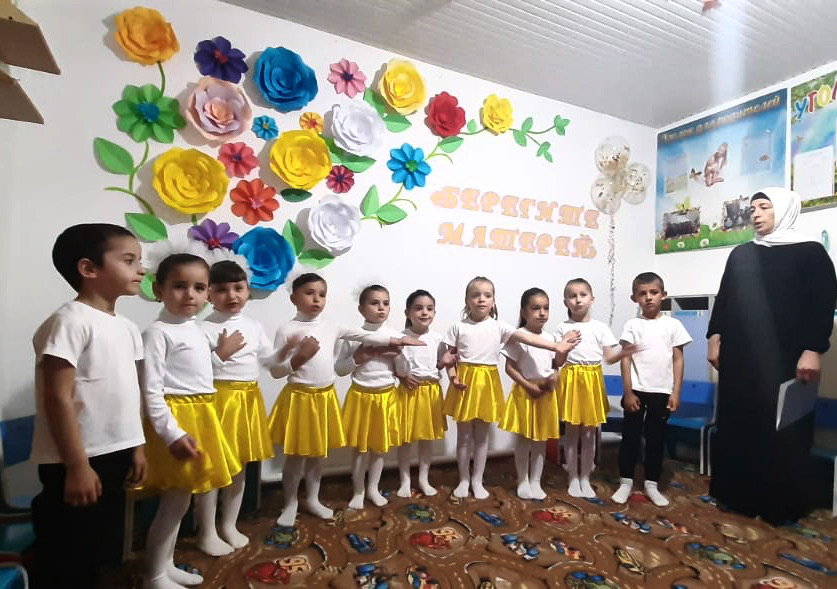 Во исполнение плана работы по реализации Единой Концепции  духовно-нравственного нравственного воспитания и развития подрастающего поколения в МБДОУ «Детский сад с.Зандак» 25 ноября 2019 года, в средней группе воспитатели провели  мероприятие  на тему «Хьаша т1еэцар, ларар».Целью данного мероприятия было духовно-нравственное воспитание детей и привитие любви к обычаям и традициям чеченского народа. Традиция – это обычай,  порядок в поведении, в быту, а также то, что перешло от одного поколения к другому, унаследовано от предков.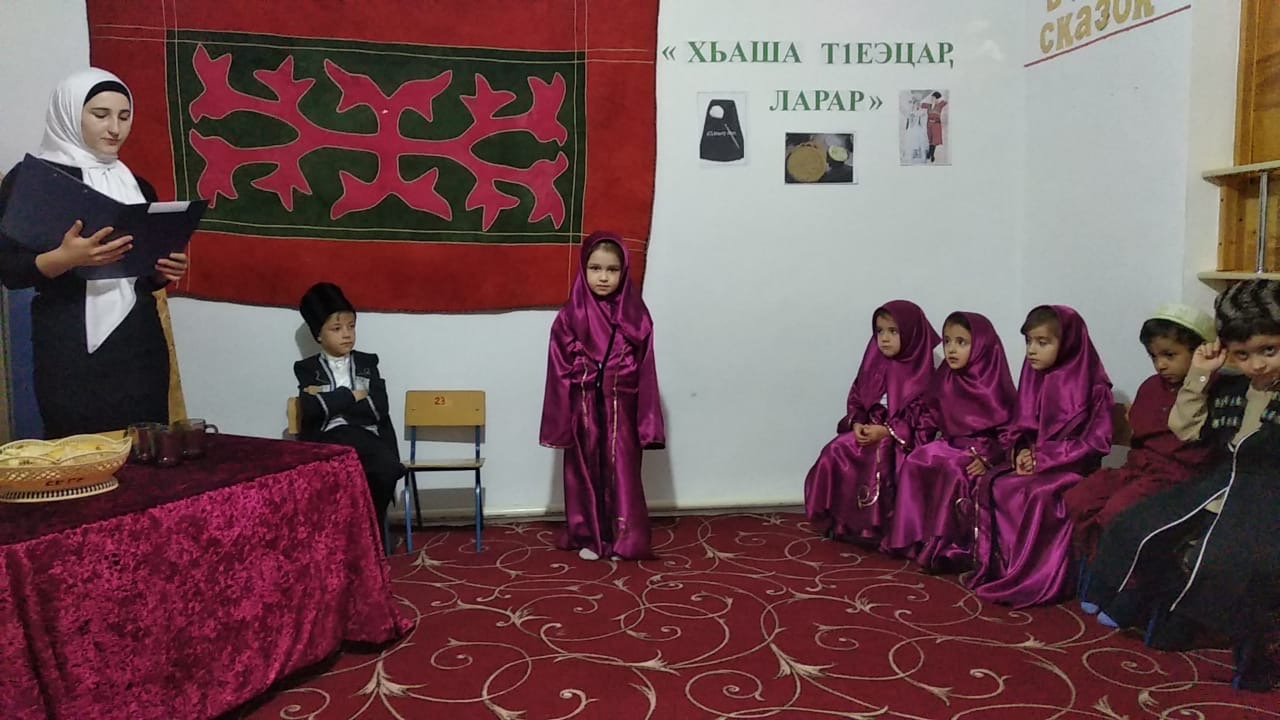 В  честь празднования  Дня Конституции Российской Федерации в старшей и средней группах были проведены беседы на тему: «12 декабря- День Конституции», где говорилось о  том, что 12 декабря 1993 года на референдуме была принята Конституция РФ. В старшей группе, воспитателем Задаевой З.Ш., было проведено развлечение ко Дню конституции. В ходе данного мероприятия  дошкольники были ознакомлены с понятием «закон», «порядок», «право»; дети  имеют представление о Kонституции, знают Гимн России; повторили государственную символику: флаг, герб. А в информационных уголках для родителей были размещены тематические материалы о правовом воспитании.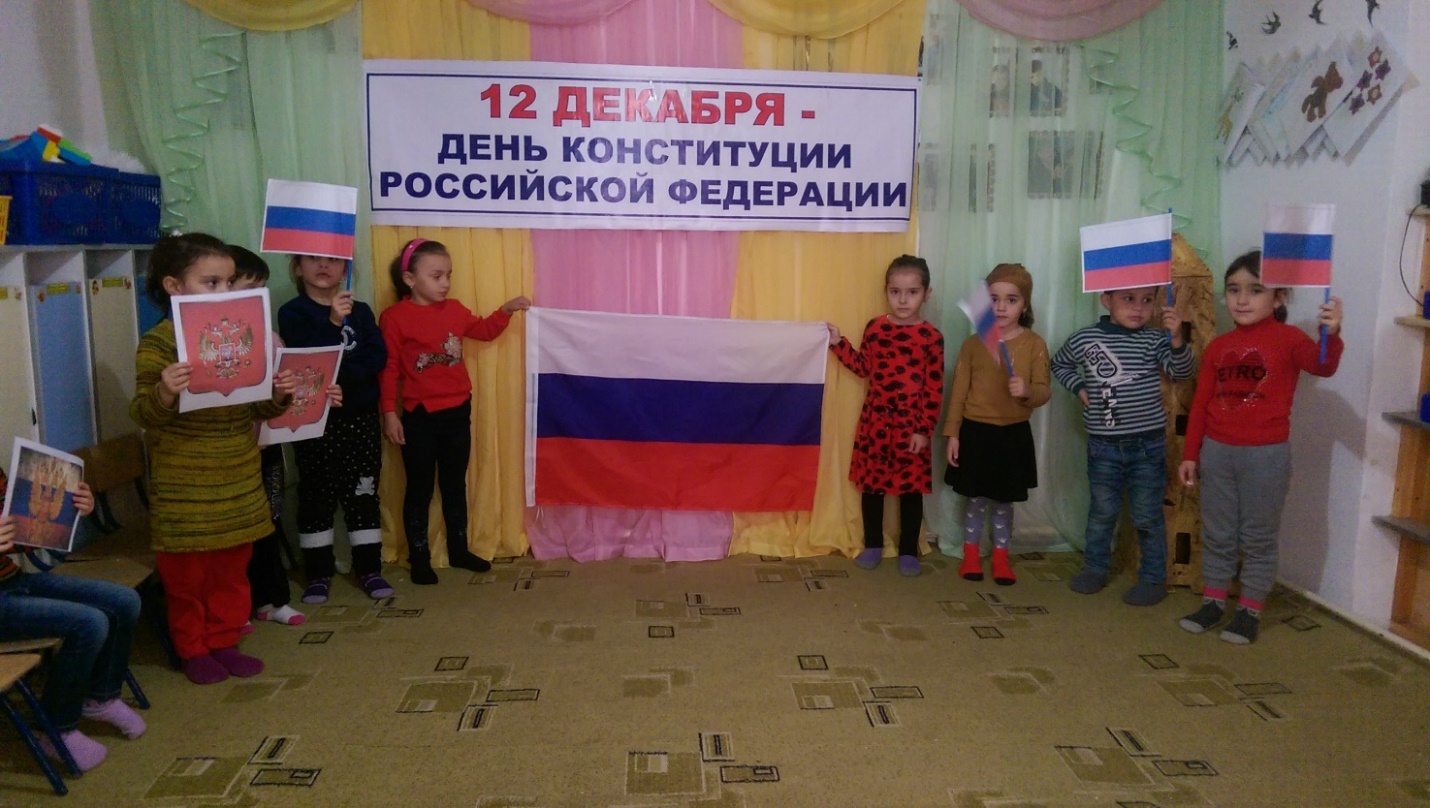 Все эти мероприятия помогают  воспитывать у подрастающего поколения  гордость за свою страну,  чувство гражданственности и патриотизма, любовь к Родине, интерес к истории России, а также  закрепить и уточнить представления об основном законе нашей Родины, о правах и обязанностях граждан, населяющих нашу страну. Составила: старший воспитатель                                               З.М.Задаева